Penny SweetsWeekly TreatsReading 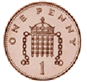 Reading your School Reading Book 3 times a week.  Any other reading. Eg. Comic books, fiction books, magazines, non-fiction books. English 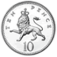 *Watch Newsround.   Write the Who When Where What why and how for 3 stories* We are learning the poem Macavity by TS Elliot imagine a crime that Macavity has done, other than the one in the poem  and create a wanted poster, no bigger than A4 please.  Include a description of Macavity, what he has done, any clues that have been left.  The poem can be found online or ask me for a copy.Practise your times tables Tables could be learnt by:Write, cover, checkForwards, backwards, mixed upAsk someone to test youRoll a dice twice and multiply Internet games Using different coloursMaths  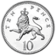 *Design a maths game related to the tables that you are learning and have learnt.*Write a song or a rhyme that helps you learn the times table that you are on. Practise your times tables Tables could be learnt by:Write, cover, checkForwards, backwards, mixed upAsk someone to test youRoll a dice twice and multiply Internet games Using different coloursScience  THE DIGESTIVE SYSTEM BBC Bitesize Digestive system covers the ideas that  we are learning*Create a digestive system quiz* Create  a rhyme or song about the digestive system* Draw and write a comic strip story about a piece of pizza as it journeys through the human body. Practicing spellings Common exception words:We will send home the year 4 spellings that your child still needs to learnWe will send any spelling rules home weeklyHistory*Research propaganda posters e.g make do and mend or dig for victory and design your own – no bigger than A4 please.  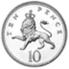 *Research a simple recipe that was used in World War 2 and make it.*Find out some facts about someone in your family who was alive in World War 2 and write them down to share with the class.Computing GamesPlease log onto education city for English and Maths gamesLog onto TT rock stars RE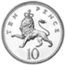 *Write a prayer related to our school value this term. *Draw a picture and write an explanation  of how you have used our school value outsider of school * design the platform for the Guru Granth Sahib and design the cloth that it is wrapped in.SMSC    Things to do before…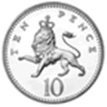 See ideas on the back.   If you choose one of these, why not write a diary, write a recount, do some art or prepare something to share with the class PE    Practice your class challenge.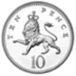 *Record a diary entry of your physical activity outside of school for a week.*Create an instructional poster for a PE warm up that we can use in classOr your own ideas. These penny sweets are healthy enough that you should be eating every day!Each activity on each day costs another penny, so (for example) if you read every night you’ve already spent 7p!Please do at least one from each weekly treats sections per week.It is always appreciated how much hard work you put into your home learning and you will be rewarded through the school’s system for any completed work. YEAR 4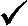 Date:1.Make chocolate2.Create a display for show and tell3.Write and perform a poem4.Perform in a play5.Watch a play or a dance production6.Use a camera to document a performance7.Choreograph a dance8.Make a sculpture9.Create a sculpture trail10.Explore inside a cave11.Walk through a forest12.Learn about a new religion and visit a new place of worship13.Make up your own game and teach it to someone14.Visit a museum15.Skim stones16.Visit a castle17.Swim outside18.Learn to sew on a button19.Go hiking20.Take part in a treasure hunt